                                                  Volg ons op Facebook: https://www.facebook.com/VIBO.BUSO.Ov1.2.3									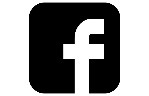 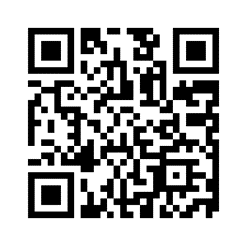 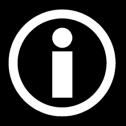 Oud-Turnhout, 28 oktober 2021INFORMATIE:   NIEUWSBRIEF  Beste ouder(s), verantwoordelijke(n) en leerlingenBij het begin van elke nieuwe maand krijgt u een overzicht van de activiteiten, verlofdagen, infomomenten, ... die georganiseerd worden op en/of door onze school. Hierbij geven we u het overzicht voor de maand november 2021.    MUSICALDe leerlingen zullen starten met het maken van een ‘musical’. Deze speciale versie wordt een verfilming. Binnenkort starten de opnames en mogen de leerlingen hun acteer - en zangtalenten tonen. 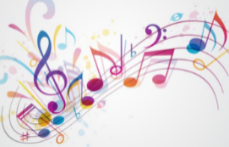 INFO CORONAMAATREGELEN NA DE HERFSTVAKANTIENa de herfstvakantie behouden we voorlopig nog de coronamaatregelen die we vorige week terug ingevoerd hebben. We brengen u op de hoogte van zodra we de maatregelen terug kunnen afbouwen. BELANGRIJK! INFO VERHUIS NAAR NIEUWBOUW!Naar aanleiding van de verhuis naar de nieuwbouw zal de laatste week voor de kerstvakantie er iets anders uitzien dan we gewoon zijn. Het kerstfeest zal doorgaan op dinsdag 21 december 2021. Gelieve de extra brief hierover aandachtig te lezen!BUSVERVOERNa de herfstvakantie zullen de schoolbussen omwille van rioleringswerken niet meer op het schooldomein kunnen parkeren, maar langs de straatkant. De busrijen voor de leerlingen zullen in de hal van de Brem georganiseerd worden. De leerlingen zullen onder toezicht van de leerkrachten naar de bus begeleid worden. WIJNACTIEBij een nieuwe school hoort een nieuwe speelplaats! Het bestuursorgaan van VIBO organiseert een wijnactie ten voordele van de 5 scholen waarbij de opbrengst gaat naar de aanleg en verdere uitbouw van de speelplaats. 					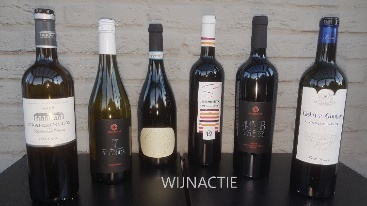 → Op onze website (www.vibo.be) bieden we 6 verschillende wijnen aan geselecteerd door een  panel van wijnliefhebbers en op advies van sommeliers van Wijnhandel Van Eccelpoel. 
→ Bij interesse kan u een online bestellen tem 12/11/2021 via www.vibo.be/wijnactie. Met vMet vriendelijke groetenDirectie en leerkrachtenteam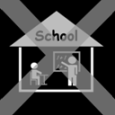 Donderdag 11 november 2021Wapenstilstand: lesvrije dagWoensdag 24 november 2021Pedagogische studiedag: lesvrije dag               Maandag 20 december 2021Alternatief lesprogramma voor alle leerlingen                Dinsdag 21 december 2021Kerstfeest voor alle leerlingenLocatie: Zweepes VenWoensdag 22 december 2021Halve dag vrijaf voor leerlingenDonderdag 23 december 2021Vrijaf voor leerlingenVrijdag 24 december 2021Halve dag vrijaf voor leerlingen